More on FunctionsComposition  or   , combining two functions to get a new functionExamples:	Given   and    , find  and 			then find  and  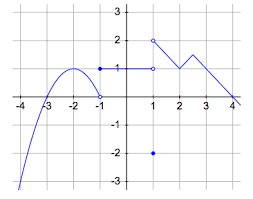 Example: Given 									Find The domain of the composition is the intersection of the inner function’s domain and the composition’s domain.Try:    and   . Find  and its domain.Inverse functionsTo find the inverse of    switch x and y, then solve for y.   Examples:  Find each inverse and compare the graphs of    1.           			2.   TransformationsGiven parent function f(x),f(x +a) horizontally shifts a spaces to the leftf(x – a) horizontally shifts a spaces to the rightf(x) +a horizontally shifts a spaces upf(x) – a horizontally shifts a spaces downf(-x) reflects across the y-axis – f(x) reflects across the x-axis c f(x) stretches the graph vertically by a factor of c (example:  2f(x) is twice as tall)f(cx) compresses the graph horizontally by a factor of c (ex.  f(2x) is half as wide)Horizontal transformations are the opposite of what common sense tells you.With combinations of horizontal transformations, deal with add/subt (shifts), then multiplication (stretch/flips).Examples:  Graph the following:1.    		2.    		3.         		4.         5.         6.  